Wydarzenia kulturalne 20145.01	„Oratorium Bożonarodzeniowe” Huberta Kowalskiego; Polska Orkiestra Lekarzy; Recepta na Boże Narodzenie – koncerty kolęd i pieśni bożonarodzeniowych5.01		Kościół Matki Bożej Częstochowskiej6.01		Parafia Dobrego Pasterza 11.01		Kościół Karola Boromeusza12.01		Trzemeszno – Bazylika11.01		Koncert w siedzibie WIL – spotkanie noworoczne Operacji Muzyka1.03		Przygotowanie oraz nagranie Komeda I i II Reflections 1.03		Teatr Muzyczny29-30.03	Warsztaty „Operacja Muzyka” – Kamieńsko5.04		Koncert Chóru na Zjeździe Delegatów		Wystawa prac malarskich – 10lecie Koła Zajęć Plastycznych13.04		Pop Oratorium Miłosierdzie Boże Zbigniewa Małkowicza „Lekarze w hołdzie Janowi Pawłowi II” – Katedra16.04		Koncert Chóru WIL z okazji Międzynarodowego Dnia Głosu – Klinika Foniatrii, Aula Akademii Medycznej26.04	Oprawa mszy św. i ceremonii ślubnej Chórzystki Małgorzaty Posłusznej20.04	XII Ogólnopolska wystawa Lekarzy malujących w Łodzi	Wystawiono prace dziesięciu lekarek malujących – Wystawa tematyczna, obrazy inspirowane muzyką Komedy11.06	Koncert Operacji Muzyka w WCO4.07	Wystawa indywidualna prac malarskich Jolanty Silskiej-Hałupki w klubie Starówka5.07	Oprawa ceremonii ślubnej Chórzystki Katarzyny Michalskiej13.09	Koncert Chóru; odnowienie dyplomu po 50 latach30.09		Wystawa indywidualna prac malarskich Danuty Korytowskiej-Mikusińskiej25-28.09	II Ogólnopolski Festiwal Chórów Lekarskich	- Koncert Kolegiata Kórnicka	- Koncert finałowy w kościele oo. Franciszkanów na Wzgórzu Przemysła21-31.10	Wystawa indywidualna Roberty Marcinkowskiej Klub Starówka3-7.11		Świeradów Zdrój – warsztaty malarskie i wystawa poplenerowa w BioRezydencji ( 12 osób z Koła Malarskiego )14.12		Koncert z okazji 25lecia WIL w Wadze Miejskiej, Stary Rynek	- Operacja Muzyka, prawykonanie kompozycji Komeda Reflections	- Chór WIL	- Prezentacja prac malarskich wykonanych na plenerze w Świeradowie Zdroju  16-30.12	„Malarstwo Od Nowa” z okazji 25lecia WIL w pomieszczeniach Klubu Starówka zorganizowano pokaz prac malarskich powstałych na plenerze w Świeradowie Zdroju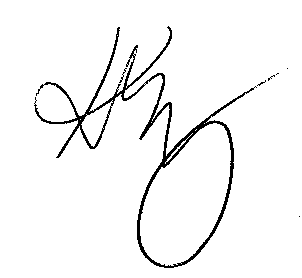 